Vid Bičak, 4.5.2020.Prepiši u bilježnicu i nacrtaj.The Weather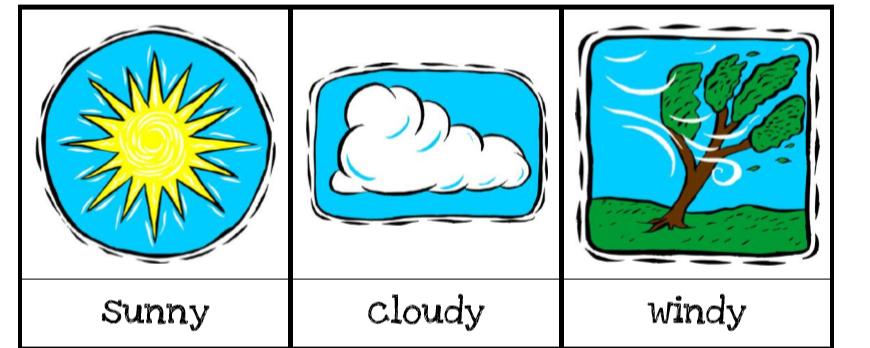 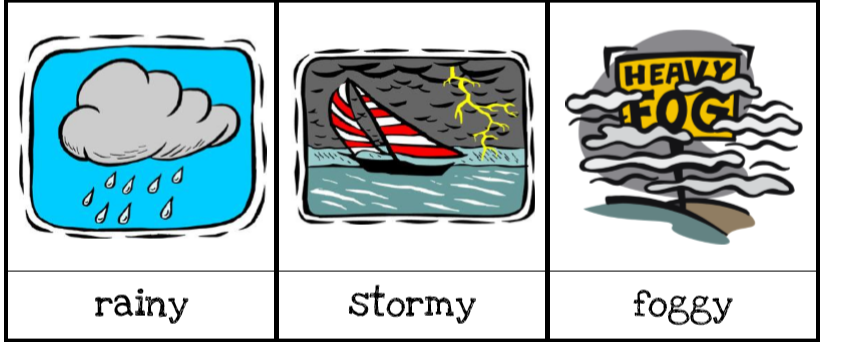 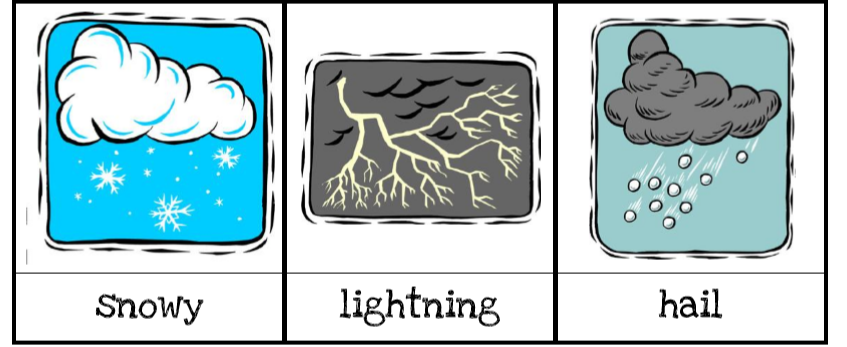 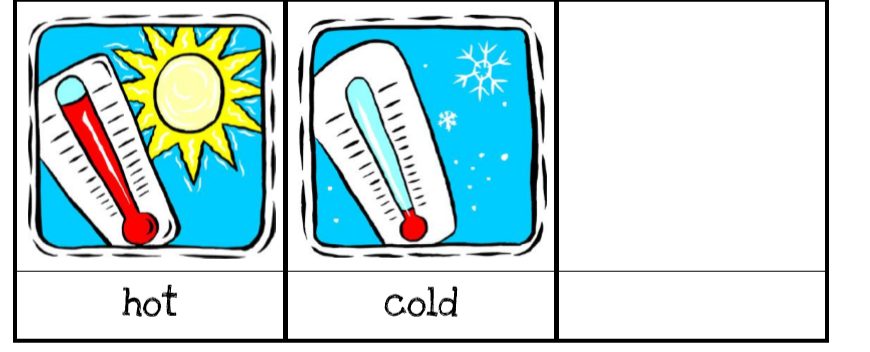 